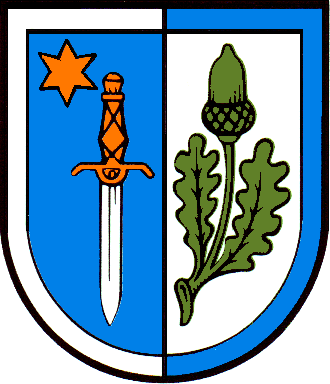 Coronavirus -Bürgerinformation                                                        VerbandsgemeindeStand: 21.03.2020                                                                                                         Kandel Liebe Mitbürgerinnen und Mitbürger,… und plötzlich ist alles anders!Wir befinden uns in einem realen Ausnahmezustand. Das Coronavirus hat uns weltweit in eine tiefe Krise gestürzt, deren Ausmaß und deren Auswirkungen wir noch lange nicht abschätzen können. Wir sind dem Coronavirus ausgesetzt, weil wir alle die von diesem Virus ausgehende Gefahr viel zu lange unterschätzt haben; dies gilt für unsere politischen Entscheidungsträger auf übernationaler und nationaler Ebene, gleichsam aber auch für jeden Einzelnen von uns Bürgerinnen und Bürger. Alle sind wir viel zu lange davon ausgegangen, dass uns das Virus doch nicht so viel anhaben kann und wir für alle Eventualitäten gewappnet sind – ein Trugschluss! Die Realität hat uns in aller Brutalität eines Besseren belehrt. Auch in unserer so aufgeklärten und hochtechnisierten Welt gibt es Dinge, die doch nicht so einfach beherrschbar sind, wie wir uns das bislang gedacht haben.Das jetzt verfügte Ausgangsverbot muss uns alle eine deutliche Warnung sein, die wir die Gefahr, der wir ausgesetzt sind, auf die leichte Schulter genommen haben. Ab sofort ist das Betreten öffentlicher Orte untersagt. Dazu zählen alle Straßen, Wege, Gehwege, Plätze, öffentliche Grünflächen und auch der Wald. Viel deutlicher kann man die aktuelle Gefahrensituation nicht zum Ausdruck bringen.Und lassen Sie mich dies deutlich betonen: Dieses Verbot ist nicht übertrieben und erst recht keine Panikmache. Es muss ganz einfach sein, um doch noch die Chance zu wahren, um die Ausbreitung des Virus zu minimiern und die Infektionswege zu unterbrechen. Es gilt ganz entscheidend, soziale Kontakte, wo immer es möglich ist, zu vermeiden und zu unterbinden.Viele von uns sind ob dieser Situation tief besorgt. Ich kann Ihnen diese Sorgen nicht nehmen und ich weiß, wie existenzbedrohend für ganz viele die derzeitige Lage ist. Auch ich hoffe auf die Zusage auf nationaler Ebene, dass unbürokratisch staatliche Hilfen gegeben werden. Wichtig ist aber zum jetzigen Zeitpunkt:Lassen Sie uns mit viel Vernunft, mit großer Besonnenheit und mit einem hohen Maß an Umsicht mit dieser Situation umgehen. Und lassen Sie uns in den kommenden Tagen und Wochen das verfügte Ausgangsverbot akzeptieren und respektieren.Deshalb gilt der eindringliche Appell:Bleiben Sie zuhause!Vermeiden Sie soziale Kontakte, wo immer es möglich ist!Halten Sie Abstand zu anderen Menschen – auch beim Einkaufen!Befolgen Sie die gängigen Hygieneregeln!12Und Sie alle sollen wissen: Als Verwaltung sind wir immer für Sie da.Wenn Sie jemanden brauchen, der Ihnen frische Lebensmittel besorgt, notwendige Medikament in der Apotheke abholt und zu Ihnen nach Hause bringt oder sonstige Dinge des tägliche Lebens für Sie erledigt, dann wenden Sie sich an die nachfolgend aufgeführte Ansprechpartnerin der Verwaltung:	Frau Janna Haastert, Tel.: 07275/960 128, E-Mail: janna.haastert@vg-kandel.deIn Zusammenarbeit mit Stadtbürgermeister Michael Niedermeier, den Ortsbürgermeistern und der Verwaltung wird ein Bringdienst organisiert und die benötigten Waren zu Ihnen gebracht.Bleiben Sie alle gesund!HerzlichstIhr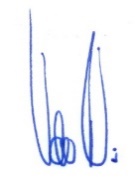 Volker Poß	Bürgermeister	